Ex.4                                   A1                                     Weather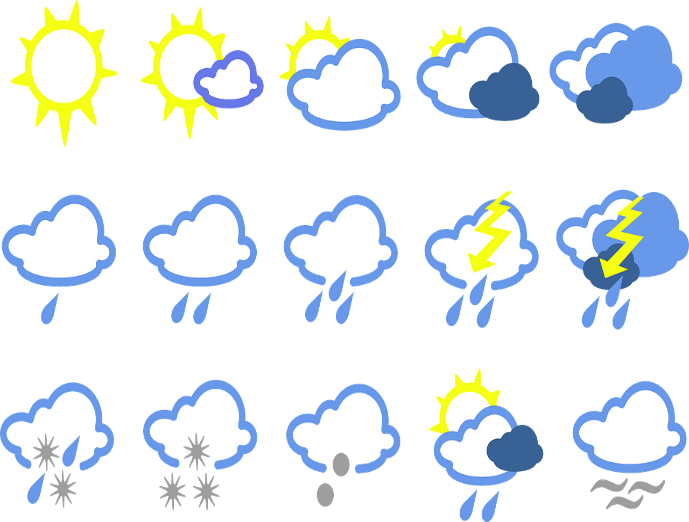 What is the weather like in your country? Use the following words and write about the weather in your country in different seasons.In winter --------------------------------------------------In spring --------------------------------------------------In summer-----------------------------------------------In autumn------------------------------------------------Name: ____________________________    Surname: ____________________________    Nber: ____   Grade/Class: _____Name: ____________________________    Surname: ____________________________    Nber: ____   Grade/Class: _____Name: ____________________________    Surname: ____________________________    Nber: ____   Grade/Class: _____Assessment: _____________________________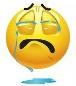 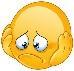 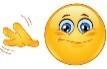 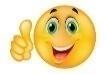 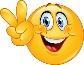 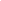 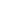 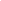 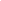 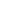 Date: ___________________________________________________    Date: ___________________________________________________    Assessment: _____________________________Teacher’s signature:___________________________Parent’s signature:___________________________sunny, cloudy, rainy, foggy, snowy, very hot, cool, very cold, thunderstorms, windy, dry, wet